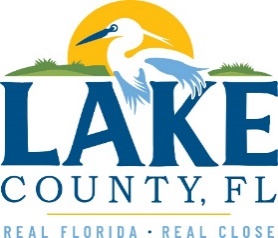 Office of Procurement ServicesP.O. Box 7800 • 315 W. Main St., Suite 416 • Tavares, FL 32778SOLICTATION: Unpaved Trails Ground Maintenance and Related Services		05/17/2023Vendors are responsible for the receipt and acknowledgement of all addenda to a solicitation. Confirm acknowledgement by including an electronically completed copy of this addendum with submittal.  Failure to acknowledge each addendum may prevent the submittal from being considered for award.THIS ADDENDUM DOES NOT CHANGE THE DATE FOR RECEIPT OF PROPOSALS.QUESTIONS/RESPONSESQ1.	What is the anticipated budget for this contract?R1.	Fiscal Year 2022 expenditure was $96,733.66.Q2.	We estimate it will require at a minimum 2 days per week to conduct the hand weeding of the demonstration area/parking areas at Ferndale Preserve and PEAR Park. Do you concur that this is the estimated amount of time to conduct the hand weeding required by the SOW?R2.	Refer to Scope of Work, Sections 2.1 and 5.7.  Q3.	If there a % cover of non-native invasive weeds that is expected by LCPT staff? Currently, we estimate roughly 20-30% cover by weeds, which will require a significant amount of time to reduce to a lower level, such as less than 5%? 10%? This will require more than 2 days per week initially.R3.	Refer to Scope of Work, Sections 2.1 and 5.7.  There is approximately 5% of non- native weeds. Initial clean-up will take a greater amount of time.Q4.	We estimate it will require 5 days per month to conduct the selective spot treatments of non-native invasive plants along the trails (within 3 feet) to maintain those species to below 10%. Do you concur that this is the estimated amount of time required by a Licensed Pesticide Applicator? If not, can you quantify the number of applications required?R4.	Refer to Scope of Work, Sections 2.1 and 5.7.  Selective spot treatments shall be performed with each mowing event. This process may take a number of repeat applications to get it under control.Q5.	Ellis Acres Reserve (EAR) are currently covered with extensive nuisance/invasive species such as ragweed & dogfennel and other exotic pasture grasses throughout the site (estimate of 80% in most areas), including right up to the edge of the trails that is currently maintained by exhaustive hand trimming (especially in the summer months). Can you please explain what the expectation is regarding herbicide work along the edge of the trails at EAR by either % coverage, man hours by licensed pesticide applicator that is a knowledgeable botanist per day, week or month? R5.	Only invasive non-native species are to be spot treated. No pasture grass or native ragweed or dog fennel is to be treated. This is selective spot treatment only. Species such as Vasey grass, Guinea grass, Tropical bush mint, latex plant, Caesars weed, camphor tree and lantana. I would estimate that one full day per month of careful spot treatment would significantly reduce the non-native invasive plant cover and spread along the trails. The goal is to reduce the spread of these species by the actual mowing equipment, which is currently occurring.Q6.	Ferndale Preserve (FP) has a significant amount of exotic natal grass throughout the site (estimate of 30% coverage), including right up to the edge of the trails. Can you please explain what the expectation is regarding herbicide work along the edge of the trails at FP by either % coverage, man hours by licensed pesticide applicator that is a knowledgeable botanist per day, week or month?R6.	Only invasive non-native species are to be spot treated. No pasture grass or native ragweed or dog fennel is to be treated.  This is selective spot treatment only. Species such as Vasey grass, Guinea grass, Para grass, praxelis, Natal grass, Tropical bush mint, latex plant, Caesars weed, rosary pea, and lantana.  I would estimate that one full day per month of careful spot treatment would significantly reduce the non-native invasive plant cover and spread along the trails. The goal is to reduce the spread of these species by the actual mowing equipment, which is currently occurring.ADDITIONAL INFORMATIONN/AACKNOWLEDGEMENTFirm Name:  I hereby certify that my electronic signature has the same legal effect as if made under oath; that I am an authorized representative of this vendor and/or empowered to execute this submittal on behalf of the vendor.  Signature of Legal Representative Submitting this Bid:  Date: Print Name: Title: Primary E-mail Address: Secondary E-mail Address: 